ПроектПРАВИТЕЛЬСТВО РЕСПУБЛИКИ АЛТАЙПОСТАНОВЛЕНИЕот «____» __________ 2023 г. № ______г. Горно-АлтайскОб утверждении Перечня видов ремесленной деятельности в Республике Алтай В соответствии с Федеральным законом от 24 июля 2007 г. № 209-ФЗ «О развитии малого и среднего предпринимательства в Российской Федерации», Законом Республики Алтай от 21 октября 2016 г. № 64-РЗ «О развитии малого и среднего предпринимательства в Республике Алтай», Законом Республики Алтай от 28 апреля 2023 г. № 21-РЗ «О народных художественных промыслах и ремесленной деятельности в Республике Алтай», государственной программой Республики Алтай «Развитие экономического потенциала и предпринимательства», утвержденной постановлением Правительства Республики Алтай от 29 июня 2018 г. № 201, а также в целях оказания поддержки субъектам малого и среднего предпринимательства Республики Алтай в области ремесленной деятельности Правительство Республики Алтай п о с т а н о в л я е т:утвердить Перечень видов ремесленной деятельности в Республике Алтай.          Глава Республики Алтай,       Председатель Правительства                 Республики Алтай                                                              О.Л. ХорохординУТВЕРЖДЕНпостановлением ПравительстваРеспублики Алтайот «____» __________ 2023 г.Перечень видов ремесленной деятельности в Республике Алтай ПЕРЕЧЕНЬнормативных правовых актов Республики Алтай, подлежащих признанию утратившими силу, приостановлению, изменению или принятию в случае принятия проекта постановления Правительства Республики Алтай «Об утверждении Перечня видов ремесленной деятельности в Республике Алтай»Принятие проекта постановления Правительства Республики Алтай 
«Об утверждении Перечня видов ремесленной деятельности в Республике Алтай» не потребует принятия, признания утратившими силу, приостановлению или изменению нормативных правовых актов Республики Алтай.Пояснительная записка к проекту постановления Правительства Республики Алтай «Об утверждении Перечня видов ремесленной деятельности в Республике Алтай»Субъектом нормотворческой деятельности является Правительство Республики Алтай. Разработчиком проекта постановления Правительства Республики Алтай «Об утверждении Перечня видов ремесленной деятельности в Республике Алтай» (далее – проект постановления) выступает Министерство экономического развития Республики Алтай.Целью принятия проекта постановления является утверждение «Перечня видов ремесленной деятельности в Республике Алтай» для оказания финансовой, информационной и консультационной поддержки субъектов малого и среднего предпринимательства ремесленной деятельности.  Предметом правового регулирования является реализация мер поддержки субъектов малого и среднего предпринимательства ремесленной деятельности в Республике Алтай.Правовым основанием принятия проекта постановления являются:1) пункт 1 статьи 23 Федерального закона от 24 июля 2007 г. 
№ 209-ФЗ «О развитии малого и среднего предпринимательства в Российской Федерации», согласно которому к полномочиям органов государственной власти субъектов Российской Федерации по вопросам развития малого и среднего предпринимательства в области ремесленной деятельности относится разработка и утверждение перечни видов ремесленной деятельности;2) пункт 2 статьи 3 Закона Республики Алтай от 21 октября 2007 г. 
№ 64-РЗ «О развитии малого и среднего предпринимательства в Республике Алтай», согласно которому Правительство Республики Алтай вправе разрабатывать и утверждать перечни видов ремесленной деятельности;3) подпункт 4 пункт 2 статьи 3 Закона Республики Алтай от 28 апреля 2023г. № 21-РЗ «О народных художественных промыслах и ремесленной деятельности в Республике Алтай» в целях оказания поддержки субъектам малого и среднего предпринимательства и организациям, образующим инфраструктуру поддержки субъектов малого и среднего предпринимательства, Правительство Республики Алтай вправе разрабатывать и утверждать перечни видов ремесленной деятельности. Министерством экономического развития Республики Алтай проведена антикоррупционная экспертиза проекта постановления, по результатам которой положения, способствующие созданию условий для проявления коррупции, не выявлены. В отношении проекта постановления проведена оценка регулирующего воздействия в соответствии с Законом Республики Алтай от 29 мая 2014 г.        № 16-РЗ «Об оценке регулирующего воздействия проектов нормативных правовых актов и экспертизе нормативных правовых актов в Республике Алтай», в результате которой положения, вводящие избыточные обязанности, запреты и ограничения для субъектов предпринимательской и инвестиционной деятельности или способствующие их введению, а также положения, способствующие возникновению необоснованных расходов субъектов предпринимательской и инвестиционной деятельности и республиканского бюджета Республики Алтай, не выявлены.Принятие проекта постановления не потребует признания утратившими силу, приостановления, изменения или принятия нормативных правовых актов Республики Алтай.Принятие проекта постановления не потребует дополнительных расходов за счет средств республиканского бюджета Республики Алтай.И.о. министра                                                                                         М.Н. ЕкеевСПРАВКАо проведении антикоррупционной экспертизы проектапостановления Правительства Республики Алтай «Об утверждении Перечня видов ремесленной деятельности в Республике Алтай» В соответствии с Порядком проведения антикоррупционной экспертизы нормативных правовых актов Главы Республики Алтай, Председателя Правительства Республики Алтай, Правительства Республики Алтай и иных исполнительных органов государственной власти Республики Алтай, а также проектов нормативных правовых актов Республики Алтай, разрабатываемых исполнительными органами государственной власти Республики Алтай, утвержденным постановлением Правительства Республики Алтай от 24 июня 2010 г. № 125, Министерством экономического развития Республики Алтай проведена антикоррупционная экспертиза проекта постановления Правительства Республики Алтай «Об утверждении Перечня видов ремесленной деятельности в Республике Алтай», в результате которой в проекте постановления положения, способствующих созданию условий для проявления коррупции, не выявлено.И.о. министра                                                                                         М.Н. Екеев№ п/пКод по Общероссийскому классификатору видов экономической деятельности (ОК 029-2014 (КДЕС Ред. 2))Наименование кода123 113.10Подготовка и прядение текстильных волокон:                                            - предварительную обработку и прядение текстильных волокон, изготовленных из различных материалов, таких как шелк, шерсть и прочих тканей животного, растительного или искусственного происхождения, бумаги или стекловолокна и т.д.;                                                        - виды работ по подготовке текстильных волокон: скатывание и замачивание шелка; обезжиривание, карбонизацию шерсти и окрашивание шерстяного руна; растяжку и расчесывание всех видов тканей животного, растительного и искусственного происхождения;                                                               - прядение и производство нитей для шитья, для продажи или для дальнейшей переработки, включая: трепание льна;                                               - текстурирование, кручение, складывание в несколько слоев, скручивание нескольких нитей в одну, смачивание синтетических или искусственных феламентных нитей; 113.10.2Прядение кардное шерстяных волокон; 113.20Производство текстильных тканей:                                                           - плетение волокон, изготовленных из различных материалов, таких как шелк, шерсть и других тканей животного, растительного и искусственного происхождения, бумаги или стекла;                                                                            - производство широких тканей хлопкового, шерстяного и шелкового типов, включая смесовые, в состав которых входят натуральные и искусственные, синтетические волокна и нити;                                                                                 - производство прочих широких тканей из пряжи, изготовленной из волокон льна, конопли, джута и прочих лубяных волокон; 113.30.5Нанесение рисунка на текстильные изделия и готовую одежду; 113.91Производство трикотажного и вязаного полотна:                                 - производство и обработку трикотажного или вязаного полотна: ворсового и махрового полотна; сетчатого и гардинно-тюлевого полотна, изготовленного на рашель-машинах и подобных машинах; прочего трикотажного или вязаного полотна;                                                      -производство искусственного меха методом вязания; 113.92Производство готовых стеганных изделий, кроме одежды; 113.93Производство ковров и ковровых изделий; 113.99.1Производство кружевного сетчатого и гардинно-тюлевого полотна, а также кружев и вышитых изделий, в кусках, в форме полос или отдельных вышивок; 113.99.2Производство фетра и войлока;214.1Производство одежды из кожи;214.19Производство прочей одежды и аксессуаров одежды:                                                                         - производство шляп и кепок;
- изготовление аксессуаров: перчаток, поясов, платков, ремней, шейных платков, галстуков, шарфов, сеток для волос и т.п.;                                                                    - производство меховых головных уборов;
- производство обуви из текстильных материалов без подошвы;
- производство деталей перечисленных изделий;214.19Производство прочей одежды и аксессуаров одежды:                                                                         - производство шляп и кепок;
- изготовление аксессуаров: перчаток, поясов, платков, ремней, шейных платков, галстуков, шарфов, сеток для волос и т.п.;                                                                    - производство меховых головных уборов;
- производство обуви из текстильных материалов без подошвы;
- производство деталей перечисленных изделий;214.19.13Производство трикотажных или вязаных перчаток, рукавиц (варежек) и митенок;214.19.19Производство прочих трикотажных или вязаных аксессуаров одежды, в том числе платков, шарфов, галстуков и прочих аналогичных изделий;214.20Производство меховых изделий;214.31Производство вязаных и трикотажных чулочно-носочных изделий;214.19.31Производство аксессуаров одежды из натуральной или композиционной кожи;214.19.5Пошив и вязание прочей одежды и аксессуаров одежды, головных уборов по индивидуальному заказу населения;315.11Дубление и выделка кожи, выделка и крашение меха;315.12Производство чемоданов, дамских сумок и аналогичных изделий из кожи и других материалов; производство шорно-седельных и других изделий из кожи:                                                                                         - производство чемоданов, сумок и аналогичных изделий из натуральной или композиционной кожи и других материалов (пластмасс, текстильных материалов, фибры или картона) с применением той же технологии, что и для кожи;
- производство шорно-седельных изделий;
- производство неметаллических ремешков для часов (например, из ткани, кожи, пластика);
- производство различных изделий технического назначения из натуральной или композиционной кожи;315.20Производство обуви (в части изготовления валяной обуви;)416.29Производство прочих деревянных изделий; производство изделий из пробки, соломки и материалов для плетения:                                                                     -производство различных изделий из дерева, таких как деревянные ручки и ящики для инструментов, щетки, кисти, деревянные колодки, вешалки для одежды, домашние аксессуары и кухонные принадлежности из дерева;
- производство деревянных статуэток и деревянных инкрустаций, деревянных ящиков для драгоценностей, столовых приборов и подобных изделий;
- производство деревянных катушек, шпулек, бобин для швейных ниток и подобных предметов из обточенного дерева;                                                              - изготовление изделий из дерева, пробки, соломки и материалов для плетения, корзиночных и плетеных изделий по индивидуальному заказу населения;
- производство прочих предметов из дерева;                                               - производство деревянных рам для зеркал и картин;
- производство рам для холстов художников;5 20.41.3 Производство мыла и моющих средств, чистящих и полирующих средств;623.19.9Производство прочих изделий из стекла, не включенных в другие группировки;623.41Производство хозяйственных и декоративных керамических изделий;623.49Производство прочих керамических изделий;623.69Производство прочих изделий из гипса, бетона или цемента;625.71Производство ножевых изделий и столовых приборов;725.99.24Статуэтки и прочие украшения и рамки для фотографий, картин или аналогичных изделий и зеркала из недрагоценных металлов;725.99.29Изделия из недрагоценных металлов прочие, не включенные в другие группировки;831.09Производство прочей мебели:                                                                            - производство садовых стульев и сидений;932.13Производство бижутерии и подобных товаров;932.40Производство игр и игрушек;932.99.8Производство изделий народных художественных промыслов;932.99.9Производство прочих изделий, не включенных в другие группировки.МИНИСТЕРСТВОЭКОНОМИЧЕСКОГО РАЗВИТИЯ РЕСПУБЛИКИ АЛТАЙ(МИНЭКОНОМРАЗВИТИЯ РА)МИНИСТЕРСТВОЭКОНОМИЧЕСКОГО РАЗВИТИЯ РЕСПУБЛИКИ АЛТАЙ(МИНЭКОНОМРАЗВИТИЯ РА)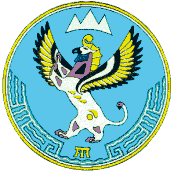 АЛТАЙ РЕСПУБЛИКАНЫНГ ЭКОНОМИКАЛЫК ÖЗӰМИНИ НГ МИНИСТЕРСТВОЗЫ(АР МИНЭКОНОМÖЗӰМИ)АЛТАЙ РЕСПУБЛИКАНЫНГ ЭКОНОМИКАЛЫК ÖЗӰМИНИ НГ МИНИСТЕРСТВОЗЫ(АР МИНЭКОНОМÖЗӰМИ)В.И. Чаптынова ул., д.24, г. Горно-Алтайск, Республика Алтай, 649000, тел/ факс. (388 22) 2-65-95, E-mail:mineco04@mail.ru,   В.И. Чаптынова ул., д.24, г. Горно-Алтайск, Республика Алтай, 649000, тел/ факс. (388 22) 2-65-95, E-mail:mineco04@mail.ru,   В.И. Чаптынова ул., д.24, г. Горно-Алтайск, Республика Алтай, 649000, тел/ факс. (388 22) 2-65-95, E-mail:mineco04@mail.ru,   В.И. Чаптынова ул., д.24, г. Горно-Алтайск, Республика Алтай, 649000, тел/ факс. (388 22) 2-65-95, E-mail:mineco04@mail.ru,    Чаптыновтынг    ор., т.24, Горно-Алтайск к., Алтай Республика, 649000, тел/факс. (388 22) 2-65-95, E-mail:mineco04@mail.ru, Чаптыновтынг    ор., т.24, Горно-Алтайск к., Алтай Республика, 649000, тел/факс. (388 22) 2-65-95, E-mail:mineco04@mail.ru, Чаптыновтынг    ор., т.24, Горно-Алтайск к., Алтай Республика, 649000, тел/факс. (388 22) 2-65-95, E-mail:mineco04@mail.ru,ОКПО 24264330, ОГРН 1140411003589  ИНН/КПП  0411170520 /041101001ОКПО 24264330, ОГРН 1140411003589  ИНН/КПП  0411170520 /041101001ОКПО 24264330, ОГРН 1140411003589  ИНН/КПП  0411170520 /041101001ОКПО 24264330, ОГРН 1140411003589  ИНН/КПП  0411170520 /041101001 ОКПО 24264330, ОГРН 1140411003589 ИНН/КПП 0411170520/041101001 ОКПО 24264330, ОГРН 1140411003589 ИНН/КПП 0411170520/041101001 ОКПО 24264330, ОГРН 1140411003589 ИНН/КПП 0411170520/041101001